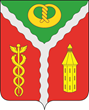 АДМИНИСТРАЦИЯГОРОДСКОГО ПОСЕЛЕНИЯ ГОРОД КАЛАЧКАЛАЧЕЕВСКОГО МУНИЦИПАЛЬНОГО РАЙОНАВОРОНЕЖСКОЙ ОБЛАСТИП О С Т А Н О В Л Е Н И Е«29» августа 2022 г.	№ 330г. КалачОб утверждении схем границ прилегающих территорий, расположенных в городском поселении город Калач, ул. 1 МаяВ соответствии с Федеральным законом от 06.10.2003 № 131-ФЗ «Об общих принципах организации местного самоуправления в Российской Федерации», Уставом городского поселения город Калач Калачеевского муниципального района Воронежской области, Правилами землепользования и застройки городского поселения город Калач Калачеевского муниципального района Воронежской области, утвержденными приказом департамента архитектуры и градостроительства Воронежской области от 10.11.2021 № 45-01-04/1222, администрация городского поселения город Калач Калачеевского муниципального района Воронежской областип о с т а н о в л я е т:Утвердить схемы границ прилегающих территорий, расположенных в городском поселении город Калач улица 1 Мая, согласно приложениям 1, 2 к настоящему постановлению.2. Разместить настоящее постановление на официальном сайте администрации городского поселения город Калач Калачеевского муниципального района Воронежской области.3. Контроль за исполнением настоящего постановления оставляю за собой.Приложение 1Утверждено:Постановлением администрации (наименование документа об утверждении, включая городского поселения город Калач наименования органов местного самоуправления, Калачеевского муниципального районапринявших решение об утверждении схемы)Воронежской областиот «29» августа 2022 года № 330Схема границ прилегающей территории городского поселения город Калач Калачеевского муниципального района Воронежской области(ул. 1 Мая)Схема границ прилегающих территорий  (текстовая часть)Приложение 2Утверждено:Постановлением администрации (наименование документа об утверждении, включая городского поселения город Калач наименования органов местного самоуправления,Калачеевского муниципального районапринявших решение об утверждении схемы)Воронежской областиот «29» августа 2022 года № 330Схема границ прилегающей территории городского поселения город Калач Калачеевского муниципального района Воронежской области(ул. 1 Мая)(графическая часть)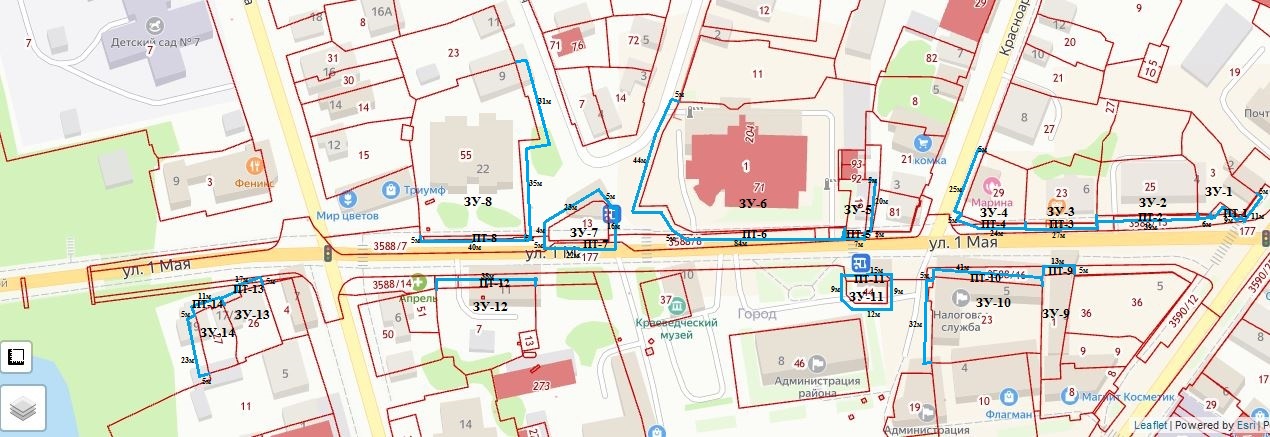 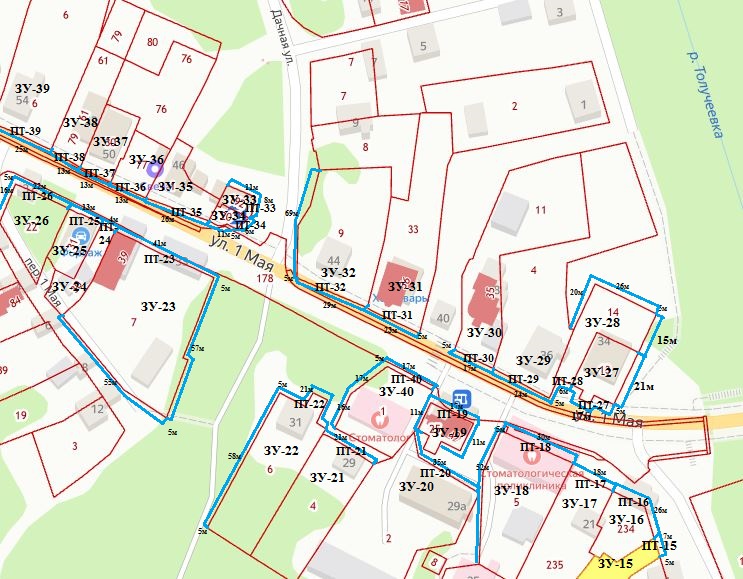 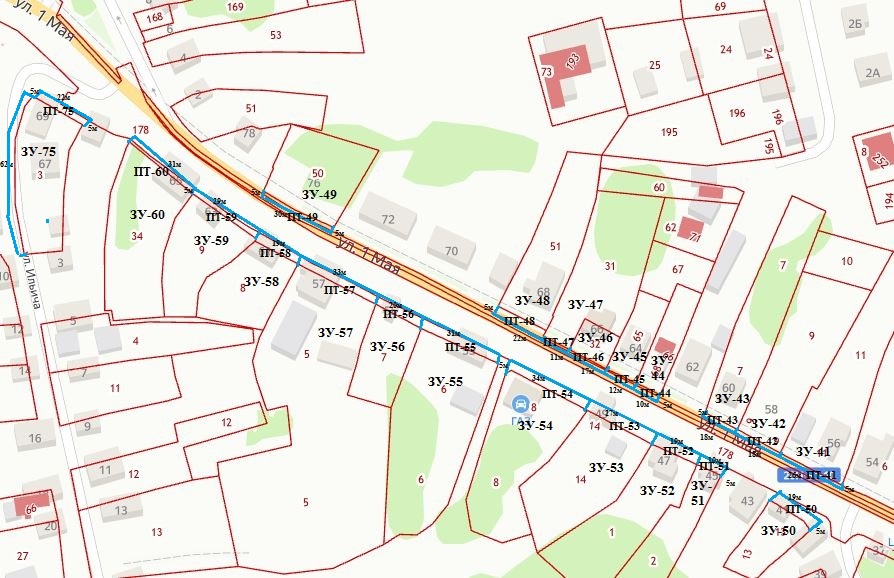 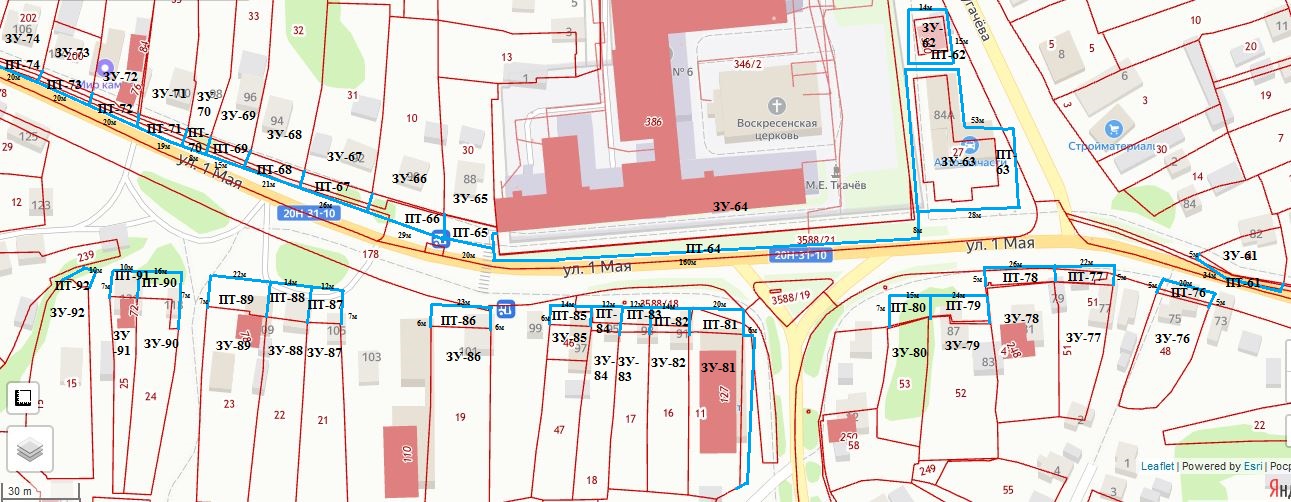 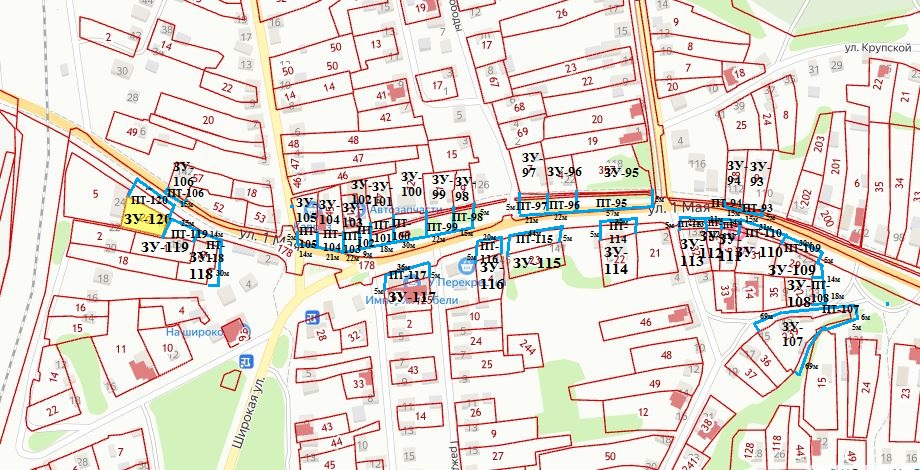 Глава администрации городского поселения город КалачД.Н. ДудецкийУсловный номер прилегающей территорииИдентификационное обозначение объекта, в отношении которого устанавливается прилегающая территорияАдрес здания, строения, сооружения, земельного участкаКадастровый номер Площадь прилегающей территории, кв.м.ПТ-01ЗУ-1Воронежская область, Калачеевский район, г. Калач, ул. 1 Мая, 2  36:10:0100121:3130ПТ-02ЗУ-2Воронежская область, Калачеевский район, г. Калач, ул. 1 Мая, 436:10:0100121:25195ПТ-03ЗУ-3Воронежская область, Калачеевский район, г. Калач, ул. 1 Мая, 636:10:0100121:23135ПТ-04ЗУ-4Воронежская область, Калачеевский район, г. Калач, ул. 1 Мая, 836:10:0100121:29245ПТ-05ЗУ-5Воронежская область, Калачеевский район, г. Калач, ул. 1 Мая, 1036:10:0100120:19135ПТ-06ЗУ-6Воронежская область, Калачеевский район, г. Калач, ул. 1 Мая, 1236:10:0100120:1640ПТ-07ЗУ-7Воронежская область, Калачеевский район, г. Калач, ул. 1 Мая, 12а36:10:0100111:13325ПТ-08ЗУ-8Воронежская область, Калачеевский район, г. Калач, ул. 1 Мая, 2236:10:0100111:55530ПТ-09ЗУ-9Воронежская область, Калачеевский район, г. Калач, ул. 1 Мая, 336:10:0100225:165ПТ-10ЗУ-10Воронежская область, Калачеевский район, г. Калач, ул. 1 Мая, 536:10:0100225:23365ПТ-11ЗУ-11Воронежская область, Калачеевский район, г. Калач, ул. 1 Мая, 5а36:10:0100225:44215ПТ-12ЗУ-12Воронежская область, Калачеевский район, г. Калач, ул. 1 Мая, 1136:10:0100225:7165ПТ-13ЗУ-13Воронежская область, Калачеевский район, г. Калач, ул. 1 Мая, 17/136:10:0100226:2685ПТ-14ЗУ-14Воронежская область, Калачеевский район, г. Калач, ул. 1 Мая, 17/236:10:0100226:27170ПТ-15ЗУ-15Воронежская область, Калачеевский район, г. Калач, ул. 1 Мая, 21б36:10:0100228:23635ПТ-16ЗУ-16Воронежская область, Калачеевский район, г. Калач, ул. 1 Мая, 2136:10:0100228:234130ПТ-17ЗУ-17Воронежская область, Калачеевский район, г. Калач, ул. 1 Мая, 21а36:10:0100228:23590ПТ-18ЗУ-18Воронежская область, Калачеевский район, г. Калач, ул. 1 Мая, 2336:10:0100228:5410ПТ-19ЗУ-19Воронежская область, Калачеевский район, г. Калач, ул. 1 Мая, 23а36:10:0100228:225195ПТ-20ЗУ-20Воронежская область, Калачеевский район, г. Калач, ул. 1 Мая, 29а36:10:0100228:2175ПТ-21ЗУ-21Воронежская область, Калачеевский район, г. Калач, ул. 1 Мая, 2936:10:0100228:4105ПТ-22ЗУ-22Воронежская область, Калачеевский район, г. Калач, ул. 1 Мая, 3136:10:0100228:6395ПТ-23ЗУ-23Воронежская область, Калачеевский район, г. Калач, ул. 1 Мая, 3336:10:0100228:7765ПТ-24ЗУ-24Воронежская область, Калачеевский район, г. Калач, ул. 1 Мая, 35а36:10:0100228:3020ПТ-25ЗУ-25Воронежская область, Калачеевский район, г. Калач, ул. 1 Мая, 3536:10:0100228:3165ПТ-26ЗУ-26Воронежская область, Калачеевский район, г. Калач, ул. 1 Мая, 3736:10:0100228:22190ПТ-27ЗУ-27Воронежская область, Калачеевский район, г. Калач, ул. 1 Мая, 3436:10:0100105:13190ПТ-28ЗУ-28Воронежская область, Калачеевский район, г. Калач, ул. 1 Мая36:10:0100105:14335ПТ-29ЗУ-29Воронежская область, Калачеевский район, г. Калач, ул. 1 Мая, 3636:10:0100105:4120ПТ-30ЗУ-30Воронежская область, Калачеевский район, г. Калач, ул. 1 Мая, 3836:10:0100105:1185ПТ-31ЗУ-31Воронежская область, Калачеевский район, г. Калач, ул. 1 Мая, 4236:10:0100105:33115ПТ-32ЗУ-32Воронежская область, Калачеевский район, г. Калач, ул. 1 Мая, 4436:10:0100105:9490ПТ-33ЗУ-33Воронежская область, Калачеевский район, г. Калач, ул. 1 Мая, 46б36:10:0100104:19295ПТ-34ЗУ-34Воронежская область, Калачеевский район, г. Калач, ул. 1 Мая, 46а36:10:0100104:2085ПТ-35ЗУ-35Воронежская область, Калачеевский район, г. Калач, ул. 1 Мая, 4636:10:0100104:1130ПТ-36ЗУ-36Воронежская область, Калачеевский район, г. Калач, ул. 1 Мая, 4836:10:0100104:7765ПТ-37ЗУ-37Воронежская область, Калачеевский район, г. Калач, ул. 1 Мая, 5036:10:0100104:3065ПТ-38ЗУ-38Воронежская область, Калачеевский район, г. Калач, ул. 1 Мая,5236:10:0100104:6165ПТ-39ЗУ-39Воронежская область, Калачеевский район, г. Калач, ул. 1 Мая, 5436:10:0100104:6125ПТ-40ЗУ-40Воронежская область, Калачеевский район, г. Калач, ул. 1 Мая, 2736:10:0100228:1250ПТ-41ЗУ-41Воронежская область, Калачеевский район, г. Калач, ул. 1 Мая, 5636:10:0100104:11130ПТ-42ЗУ-42Воронежская область, Калачеевский район, г. Калач, ул. 1 Мая, 5836:10:0100104:990ПТ-43ЗУ-43Воронежская область, Калачеевский район, г. Калач, ул. 1 Мая, 6036:10:0100104:790ПТ-44ЗУ-44Воронежская область, Калачеевский район, г. Калач, ул. 1 Мая, 64а36:10:0100104:6855ПТ-45ЗУ-45Воронежская область, Калачеевский район, г. Калач, ул. 1 Мая, 6436:10:0100104:6560ПТ-46ЗУ-46Воронежская область, Калачеевский район, г. Калач, ул. 1 Мая, 6636:10:0100104:3285ПТ-47ЗУ-47Воронежская область, Калачеевский район, г. Калач, ул. 1 Мая, 66а36:10:0100104:3155ПТ-48ЗУ-48Воронежская область, Калачеевский район, г. Калач, ул. 1 Мая, 6836:10:0100104:51110ПТ-49ЗУ-49Воронежская область, Калачеевский район, г. Калач, ул. 1 Мая, 7636:10:0100102:50150ПТ-50ЗУ-50Воронежская область, Калачеевский район, г. Калач, ул. 1 Мая, 4136:10:0100241:1395ПТ-51ЗУ-51Воронежская область, Калачеевский район, г. Калач, ул. 1 Мая, 4536:10:0100241:250ПТ-52ЗУ-52Воронежская область, Калачеевский район, г. Калач, ул. 1 Мая, 4736:10:0100241:195ПТ-53ЗУ-53Воронежская область, Калачеевский район, г. Калач, ул. 1 Мая, 4936:10:0100241:14135ПТ-54ЗУ-54Воронежская область, Калачеевский район, г. Калач, ул. 1 Мая, 5136:10:0100241:8170ПТ-55ЗУ-55Воронежская область, Калачеевский район, г. Калач, ул. 1 Мая, 5336:10:0100242:6155ПТ-56ЗУ-56Воронежская область, Калачеевский район, г. Калач, ул. 1 Мая, 5536:10:0100242:7100ПТ-57ЗУ-57Воронежская область, Калачеевский район, г. Калач, ул. 1 Мая, 57,5936:10:0100242:5165ПТ-58ЗУ-58Воронежская область, Калачеевский район, г. Калач, ул. 1 Мая, 6136:10:0100242:895ПТ-59ЗУ-59Воронежская область, Калачеевский район, г. Калач, ул. 1 Мая, 6336:10:0100242:9145ПТ-60ЗУ-60Воронежская область, Калачеевский район, г. Калач, ул. 1 Мая, 6536:10:0100242:34155ПТ-61ЗУ-61Воронежская область, Калачеевский район, г. Калач, ул. 1 Мая, 8236:10:0100076:4170ПТ-62ЗУ-62Воронежская область, Калачеевский район, г. Калач, ул. 1 Мая, 84б36:10:0100074:41145ПТ-63ЗУ-63Воронежская область, Калачеевский район, г. Калач, ул. 1 Мая, 84а36:10:0100074:27405ПТ-64ЗУ-64Воронежская область, Калачеевский район, г. Калач, ул. 1 Мая, 8636:10:0000000:3461280ПТ-65ЗУ-65Воронежская область, Калачеевский район, г. Калач, ул. 1 Мая, 8836:10:0100074:30100ПТ-66ЗУ-66Воронежская область, Калачеевский район, г. Калач, ул. 1 Мая, 9036:10:0100074:10145ПТ-67ЗУ-67Воронежская область, Калачеевский район, г. Калач, ул. 1 Мая, 9236:10:0100074:31130ПТ-68ЗУ-68Воронежская область, Калачеевский район, г. Калач, ул. 1 Мая, 9436:10:0100074:32105ПТ-69ЗУ-69Воронежская область, Калачеевский район, г. Калач, ул. 1 Мая, 9636:10:0100074:3375ПТ-70ЗУ-70Воронежская область, Калачеевский район, г. Калач, ул. 1 Мая, 9836:10:0100074:3440ПТ-71ЗУ-71Воронежская область, Калачеевский район, г. Калач, ул. 1 Мая, 10036:10:0100074:3595ПТ-72ЗУ-72Воронежская область, Калачеевский район, г. Калач, ул. 1 Мая, 10236:10:0100074:6100ПТ-73ЗУ-73Воронежская область, Калачеевский район, г. Калач, ул. 1 Мая, 10436:10:0100074:200100ПТ-74ЗУ-74Воронежская область, Калачеевский район, г. Калач, ул. 1 Мая,10636:10:0100074:202100ПТ-75ЗУ-75Воронежская область, Калачеевский район, г. Калач, ул. 1 Мая, 6936:10:0100242:3420ПТ-76ЗУ-76Воронежская область, Калачеевский район, г. Калач, ул. 1 Мая, 7536:10:0100243:48100ПТ-77ЗУ-77Воронежская область, Калачеевский район, г. Калач, ул. 1 Мая, 7936:10:0100243:51110ПТ-78ЗУ-78Воронежская область, Калачеевский район, г. Калач, ул. 1 Мая, 8136:10:0100243:4130ПТ-79ЗУ-79Воронежская область, Калачеевский район, г. Калач, ул. 1 Мая, 8336:10:0100243:52168ПТ-80ЗУ-80Воронежская область, Калачеевский район, г. Калач, ул. 1 Мая, 8536:10:0100243:53105ПТ-81ЗУ-81Воронежская область, Калачеевский район, г. Калач, ул. 1 Мая,8936:10:0100267:11120ПТ-82ЗУ-82Воронежская область, Калачеевский район, г. Калач, ул. 1 Мая,9136:10:0100267:1684ПТ-83ЗУ-83Воронежская область, Калачеевский район, г. Калач, ул. 1 Мая, 9336:10:0100267:1772ПТ-84ЗУ-84Воронежская область, Калачеевский район, г. Калач, ул. 1 Мая, 9536:10:0100267:1872ПТ-85ЗУ-85Воронежская область, Калачеевский район, г. Калач, ул. 1 Мая, 9736:10:0100267:4684ПТ-86ЗУ-86Воронежская область, Калачеевский район, г. Калач, ул. 1 Мая, 10136:10:0100267:19138ПТ-87ЗУ-87Воронежская область, Калачеевский район, г. Калач, ул. 1 Мая, 10736:10:0100267:2184ПТ-88ЗУ-88Воронежская область, Калачеевский район, г. Калач, ул. 1 Мая, 10936:10:0100267:2298ПТ-89ЗУ-89Воронежская область, Калачеевский район, г. Калач, ул. 1 Мая, 11136:10:0100267:23154ПТ-90ЗУ-90Воронежская область, Калачеевский район, г. Калач, ул. 1 Мая, 11336:10:0100267:24112ПТ-91ЗУ-91Воронежская область, Калачеевский район, г. Калач, ул. 1 Мая,115 36:10:0100267:2570ПТ-92ЗУ-92Воронежская область, Калачеевский район, г. Калач, ул. 1 Мая,11936:10:0100267:1570ПТ-93ЗУ-93Воронежская область, Калачеевский район, г. Калач, ул. 1 Мая,11036:10:0100074:975ПТ-94ЗУ-94Воронежская область, Калачеевский район, г. Калач, ул. 1 Мая,11236:10:0100074:3875ПТ-95ЗУ-95Воронежская область, Калачеевский район, г. Калач, ул. 1 Мая,118,12036:10:0100069:357285ПТ-96ЗУ-96Воронежская область, Калачеевский район, г. Калач, ул. 1 Мая,12236:10:0100069:4110ПТ-97ЗУ-97Воронежская область, Калачеевский район, г. Калач, ул. 1 Мая,12436:10:0100069:7105ПТ-98ЗУ-98Воронежская область, Калачеевский район, г. Калач, ул. 1 Мая,12836:10:0100067:975ПТ-99ЗУ-99Воронежская область, Калачеевский район, г. Калач, ул. 1 Мая,13036:10:0100067:11110ПТ-100ЗУ-100Воронежская область, Калачеевский район, г. Калач, ул. 1 Мая,13236:10:0100067:12150ПТ-101ЗУ-101Воронежская область, Калачеевский район, г. Калач, ул. 1 Мая,13436:10:0100067:4490ПТ-102ЗУ-102Воронежская область, Калачеевский район, г. Калач, ул. 1 Мая,13636:10:0100067:11345ПТ-103ЗУ-103Воронежская область, Калачеевский район, г. Калач, ул. 1 Мая,136а36:10:0100067:11460ПТ-104ЗУ-104Воронежская область, Калачеевский район, г. Калач, ул. 1 Мая,13836:10:0100067:45105ПТ-105ЗУ-105Воронежская область, Калачеевский район, г. Калач, ул. 1 Мая,14036:10:0100067:5470ПТ-106ЗУ-106Воронежская область, Калачеевский район, г. Калач, ул. 1 Мая,14236:10:0100065:5775ПТ-107ЗУ-107Воронежская область, Калачеевский район, г. Калач, ул. 1 Мая,12136:10:0100267:239720ПТ-108ЗУ-108Воронежская область, Калачеевский район, г. Калач, ул. 1 Мая,12336:10:0100267:1290ПТ-109ЗУ-109Воронежская область, Калачеевский район, г. Калач, ул. 1 Мая,12536:10:0100267:29220ПТ-110ЗУ-110Воронежская область, Калачеевский район, г. Калач, ул. 1 Мая,12736:10:0100267:31175ПТ-111ЗУ-111Воронежская область, Калачеевский район, г. Калач, ул. 1 Мая,12936:10:0100267:670ПТ-112ЗУ-112Воронежская область, Калачеевский район, г. Калач, ул. 1 Мая,13136:10:0100267:555ПТ-113ЗУ-113Воронежская область, Калачеевский район, г. Калач, ул. 1 Мая,13336:10:0100267:32105ПТ-114ЗУ-114Воронежская область, Калачеевский район, г. Калач, ул. 1 Мая,13736:10:0100268:22150ПТ-115ЗУ-115Воронежская область, Калачеевский район, г. Калач, ул. 1 Мая,14136:10:0100268:23220ПТ-116ЗУ-116Воронежская область, Калачеевский район, г. Калач, ул. 1 Мая,14336:10:0100268:4100ПТ-117ЗУ-117Воронежская область, Калачеевский район, г. Калач, ул. 1 Мая,14736:10:0100268:63180ПТ-118ЗУ-118Воронежская область, Калачеевский район, г. Калач, ул. 1 Мая,15336:10:0100270:19220ПТ-119ЗУ-119Воронежская область, Калачеевский район, г. Калач, ул. 1 Мая,15536:10:0100270:1125ПТ-120ЗУ-120Воронежская область, Калачеевский район, г. Калач, ул. 1 Мая,15736:10:0100270:20240